 BIODATA MAHASISWA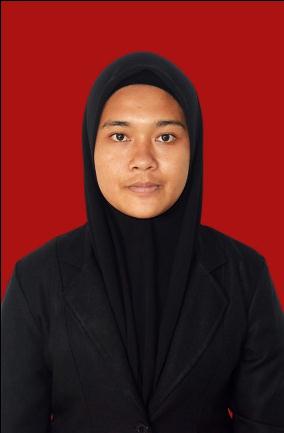 I.Identitas DiriNama 				: Rida Amnawari HarahapNPM				: 174114065Tempat Tanggal Lahir		: Aek Nabara Tonga, 25 November 2000Jenis Kelamin			: PerempuanAgama 			: IslamAnak Ke			: 3 dari 6 bersaudaraAlamat 	: Desa Aek Nabara Tonga Kecamatan Aek Nabara Barumun 	  Kabupaten Padang Lawas Provinsi Sumatera Utara Dosen Pembimbing	: Nomi Noviani,SP,MPJudul 	: Potensi Pengembangan dan Sistem Pemasaran Padi Sawah di 	  Kecamatan Aek Nabara Barumun Kabupaten Padang LawasIndeks Kumulatif	: 3,64II. Riwayat PendidikanSekolah Dasar 	: MIN Aek Nabara Tonga Sekolah Menengah Pertama	: SMP N 1 Aek Nabara BarumunSekolah Menebgah Atas	: SMA N 1 Barumun TengahPerguruan Tinggi	: Universitas Muslim Nusantara Al Washliyah MedanIII Nama Orang TuaNama Ayah	: Fahri Daud HarahapNama Ibu 	: Masdalifah SiregarAlamat 	: Desa Aek Nabara Tonga Kecamatan Aek Nabara Barumun  Kabupaten Padang Lawas Provinsi Sumatera Utara Medan,   Oktober 2021Hormat SayaRida Amnawari Harahap